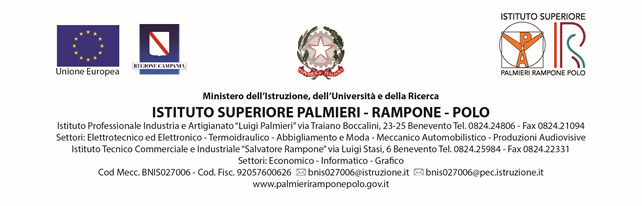 PATTO DI CORRESPONSABILITÀ (Art.3_DPR_235_21-11-2007)   IL GENITORE/AFFIDATARIO E IL DIRIGENTE SCOLASTICO VISTO il D.P.R. n. 249/1998VISTO l’Art. 3 del DPR 235/2007; VISTA la comunicazione del MIUR prot. N. 3602/PO del 31/07/08; VISTI il Regolamento d’istituto, il Piano Triennale dell’Offerta Formativa, e qualsiasi altro documento programmatico contenente una o più sezioni nelle quali sono esplicitati i diritti e doveri dei genitori / affidatari, diritti e doveri degli alunni e diritti e doveri degli operatori scolastici; VISTA la normativa vigente in materia di Cyberbullismo e di Tutela della privacy; VISTE le Linee Guida del Ministero dell’Istruzione in materia di ripresa delle attività didattiche post-emergenza Covid 19;CONSIDERATA l’esigenza di garantire il diritto all’apprendimento degli studenti nel rispetto del principio di equità educativa e dei bisogni educativi speciali individuali; PRESO ATTO che la formazione e l’educazione sono processi complessi e continui che richiedono la cooperazione, oltre che dello studente, della scuola, della famiglia e dell’intera comunità scolastica; la scuola non è soltanto il luogo in cui si realizza l’apprendimento, ma una comunità organizzata dotata di risorse umane, materiali e immateriali, che necessitano di interventi complessi di gestione, ottimizzazione, conservazione, partecipazione e rispetto dei regolamenti; La sottoscritta, Prof.ssa Giuseppina Merola, Dirigente Scolastico  dell’Istituto “Palmieri-Rampone-Polo” ed il/la Signor/a _______________________________________, in qualità di genitore o titolare della responsabilità genitoriale dello/a studente/essa _________________________________________,SOTTOSCRIVONO IL SEGUENTE PATTO EDUCATIVO DI CORRESPONSABILITÀ SCUOLA/ FAMIGLIA A.S. 2020/2021 CON RIFERIMENTO ALLE NORME DI PREVENZIONE E CONTENIMENTO  DEL RISCHIO DI CONTAGIO COVID-19:L’Istituto si impegna a: consapevole che il “rischio zero” non esiste, offrire un ambiente sicuro dal punto di vista sanitario compatibilmente con le risorse disponibili e per quanto di propria competenza nel rispetto delle direttive, linee guida e normativa emanate dagli organi competenti in materia di emergenza sanitaria da Covid19;offrire iniziative in presenza e a distanza concrete per il recupero di situazioni di ritardo e di svantaggio, al fine di favorire il successo formativo e combattere la dispersione scolastica oltre a promuovere il merito ed incentivare le situazioni di eccellenza; favorire forme di organizzazione quali il comitato dei genitori e promuovere incontri tra gli stessi e specialisti laddove esistano le necessità e/o un interesse specifico; aprire la scuola e i suoi spazi, anche in remoto, nelle forme e nei limiti previsti dalla normativa, per favorire gli incontri tra i genitori e per iniziative promosse dagli stessi che abbiano contenuti e finalità omogenei a quelli della scuola; esprimere con chiarezza l’offerta formativa ed esplicitare, tramite il personale docente, i percorsi didattici e le relative finalità, gli obiettivi e i criteri di valutazione; organizzare forme di incontro collettivo ed individuale anche in remoto con i docenti tali da soddisfare le esigenze organizzative e lavorative delle famiglie, fissando gli incontri stessi in fasce orarie e con modalità adeguate; offrire un ambiente - reale e virtuale -favorevole alla crescita integrale della persona, garantendo un servizio didattico di qualità in un ambiente educativo sereno, favorendo il processo di formazione di ciascuno studente, nel rispetto dei suoi ritmi di apprendimento; dare la massima diffusione e trasparenza ad ogni tipo di comunicazione/informazione (circolari, note, disposti, direttive, linee guida, vademecum ecc), mediante pubblicazione sulla piattaforma Registro Elettronico Axios e sul sito web della scuola; supportare, nei limiti consentiti dal bilancio, le famiglie in condizioni disagiate nelle spese previste per gite e viaggi d’istruzione, al fine di consentire a tutti gli alunni tutte le opportunità di partecipare e di apprendere; intraprendere azioni di istruzione e formazione anche da remoto tese alla promozione di comportamenti consapevoli improntati alla legalità, al senso critico e allo sviluppo della persona umana anche nell’ottica dello sviluppo sostenibile, al fine di prevenire azioni – da parte degli studenti -  in contrasto con le regole del vivere civile, del rispetto della diversità in ogni sua forma, della Legge, dell’ambiente ed in modo particolare, in contrasto al cyberbullismo e alla violazione della privacy e alle varie forme di discriminazione;intraprendere azioni di istruzione e formazione digitale integrata a supporto della didattica in presenza secondo l’offerta formativa d’Istituto;intraprendere azioni di formazione e aggiornamento del personale tutto in tema di competenze informatiche al fine di implementare e consolidare pratiche didattiche a supporto della didattica digitale integrata (DDI);rafforzare il senso di responsabilità e mantenere l’osservanza delle norme di sicurezza da parte di operatori e studenti;rispettare e far rispettare le norme di comportamento, le prescrizioni e i divieti;attivare i processi di autovalutazione degli studenti.L’Istituto scolastico, nella persona del suo legale Rappresentante, il Dirigente scolastico, dichiara altresì:di  avere  fornito  prima  dell’inizio  dell’a.s. puntuale  informazione  rispetto  ad  ogni  dispositivo organizzativo e igienico sanitario adottato per contenere la diffusione del  contagio  da  Covid-19  e  di  impegnarsi,  durante  il  periodo  di  frequenza  alle  attività  scolastiche, a comunicare eventuali modifiche o integrazioni delle disposizioni;che il personale scolastico è stato adeguatamente informato e formato su tutti gli aspetti  riferibili  alle  vigenti  normative  e  sulle procedure  igienico  sanitarie  di  contrasto  alla diffusione del contagio.I docenti si impegnano a:arricchire ed aggiornare la propria formazione professionale e culturale creare un clima di serenità e di cooperazione con i genitori;contribuire alla socializzazione ed all’integrazione nel gruppo classe, promuovendo con ogni singolo alunno un rapporto di fiducia aperto al dialogo e alla collaborazione e incoraggiando il progresso nell’apprendimento e l’autostima degli studenti;educare al rispetto di sé e degli altri, cercando di prevenire qualsiasi forma di pregiudizio e di emarginazione ed episodi di bullismo;favorire la capacità di iniziativa, di decisione e di assunzione di responsabilità;attivare percorsi di studio che garantiscano il rispetto della normativa vigente, la prevenzione del disagio e della dispersioni;realizzare i curricoli disciplinari, le scelte organizzative e le metodologie didattiche elaborate nel Piano dell’Offerta Formativa e a programmare l’attività didattica tenendo conto dei carichi di lavoro;pianificare il proprio lavoro in modo da prevedere attività di recupero e sostegno anche individualizzate;utilizzare metodologie didattiche innovative, integrando gli strumenti didattici tradizionali con l’uso della piattaforma Google Suite, autorizzata dall’Istituto;effettuare valutazioni trasparenti e tempestive, nonché ad attribuire i voti nel momento della valutazione;a collaborare con i genitori sul piano educativo, attraverso una varietà di informazioni formali ed informali al fine di sviluppare un clima costruttivo tra famiglia e scuola;ad osservare e far osservare le norme dettate dal Regolamento di Istituto e rispettare i protocolli di prevenzione per il Covid19 previsti dall’Istituto.La studentessa/lo studente si impegna a: rispettare tutta la normativa vigente in tema di emergenza sanitaria da contagio Covid19 e di rispettare pedissequamente le relative direttive impartite e disposte anche dalla scuola;comunicare tempestivamente alla scuola le variazioni del proprio stato di salute che potrebbero riferirsi ad un contagio da Covid19 (febbre, raffreddore, congiuntivite, tosse ecc.) per permettere l’attuazione del previsto protocollo e scongiurare il pericolo di contagio di massa;prendere coscienza dei propri diritti-doveri, esplicitati nel Regolamento d’Istituto, rispettando la scuola intesa come insieme di persone, ambienti e attrezzature; mantenersi responsabilmente e autonomamente informata/o in merito alle sopraggiunte variazioni disposizioni normative e dirigenziali mediante la consultazione periodica e sistematica della bacheca web sulla piattaforma Registro Elettronico Axios e sul sito web della scuola; intraprendere un percorso di potenziamento della propria autonomia e del proprio senso di responsabilità nei confronti del processo di apprendimento e di crescita personale;prendere coscienza del ruolo formativo della valutazione intesa non tanto come fine ultimo dell’apprendimento ma come il bilancio intermedio e finale del processo di formazione in chiave orientativa e migliorativa;mettere in atto comportamenti rispettosi delle regole del vivere civile, del vivere in situazione di emergenza sanitaria e, in particolare, del vivere a scuola, frequentare regolarmente le lezioni, rispettare gli orari di inizio e fine delle lezioni (anche nelle attività in didattica digitale integrata-DaD). Ad esempio, evitare comportamenti colposi o dolosi anche in merito all’esecuzione di verifiche scritte/pratiche/orali (anche a distanza), al rispetto del diritto d’autore, assenze strategiche e ingiustificate; l’uso non didattico dello smartphone ecc. come da Regolamento d’Istituto;autovalutarsi per migliorare il rendimento scolastico e utilizzare gli strumenti della piattaforma Google Suite;utilizzare i dispositivi elettronici a supporto della didattica, in comodato o personali, in modo corretto nel rispetto della Legge evitando azioni lesive della privacy e della dignità dell’altro riconducibili al cyberbullismo ed al bullismo in generale; rispettare i tempi programmati, concordati con i docenti, per il raggiungimento del proprio curricolo, impegnandosi in modo responsabile nell’esecuzione dei compiti richiesti; accettare, rispettare e aiutare gli altri e i diversi da sé, impegnandosi a comprendere le ragioni dei loro comportamenti.La famiglia si impegna a: monitorare sistematicamente e quotidianamente, prima che vadano a scuola, lo stato di salute dei propri figli e nel caso di sintomatologia riferibile a contagio da Covid19 (febbre, raffreddore, congiuntivite, tosse ecc.), tenerli a casa e informare immediatamente il proprio medico di base seguendone le indicazioni e le disposizioni;  di accettare che, in caso di insorgenza di febbre (temperatura uguale o superiore a 37,5 °) e/o di sintomatologia riferibile a COvid -19,  la scuola provvederà all’isolamento dello studente in uno spazio dedicato fino all’arrivo del familiare che verrà informato immediatamente dal personale della scuola nel rispetto del protocollo disposto dalla Scuola. Il medico curante di libera scelta valuterà il caso e provvederà, eventualmente, a contattare il Dipartimento di Sanità Pubblica (DSP) per gli approfondimenti previsti;di essere consapevole che il/la proprio/a figlio/a dovrà rispettare le indicazioni igienico-sanitarie all’interno della struttura;di essere consapevole che, alla ripresa delle attività di interazione legate alle attività scolastiche, pur con le dovute precauzioni, non sarà possibile azzerare il rischio di contagio-sarà sempre presente un rischio residuo; che tale rischio dovrà però essere ridotto al minimo, attraverso la scrupolosa e rigorosa osservanza delle misure di precauzione e sicurezza, previste da appositi protocolli per lo svolgimento delle attività e che, per questo, sarà importante assicurare la massima cautela anche al di fuori della scuola e delle attività 
scolastiche;di accettare che gli ingressi e le uscite da scuola siano regolamentati (nei tempi e nei luoghi stabiliti) secondo quanto stabilito  e comunicato alle famiglie;di dare indicazioni al/la proprio/a figlio/a di non lasciare materiale personale a scuola, se non strettamente necessario, e di non lasciare materiale personale sotto il proprio banco, in particolare fazzoletti di carta usati, per consentire la pulizia e l’igienizzazione quotidiana degli ambienti scolastici;intraprendere azioni educative e formative tese alla promozione da parte dei propri figli di comportamenti consapevoli improntati alla legalità, al senso critico e allo sviluppo della persona umana, al fine di prevenire azioni  in contrasto con le regole del vivere civile, del vivere a scuola, del rispetto della diversità, della Legge ed in modo particolare, azioni che rientrano nel cyberbullismo e  tese alla violazione della privacy; tenersi informata costantemente riguardo alle iniziative della scuola, anche tramite contatto con i rappresentanti di classe ma soprattutto mediante una consultazione quotidiana e sistematica della piattaforma Registro Elettronico Axios e sul sito web della scuola; supportare e sostenere l’acquisizione dell’autonomia personale e del senso di responsabilità dei propri figli nel percorso di crescita personale e nel processo di apprendimento;collaborare fattivamente con la scuola e in particolare con il personale docente nel rispetto delle competenze di ciascuno e dei reciproci ruoli;partecipare con regolarità alle riunioni ed ai colloqui individuali anche a distanza; promuovere il corretto utilizzo a scuola e fuori scuola dei dispositivi elettronici in dotazione ai propri figli, esercitando la propria funzione educativa coerentemente con le azioni messe in atto dall’Istituto;contribuire alla realizzazione e all’arricchimento dell’offerta formativa con una partecipazione attiva ed eventualmente con proposte e suggerimenti;presentare, discutere e condividere con i propri figli il patto educativo sottoscritto con l’Istituzione scolastica;consentire l’uscita anticipata in caso di assenza del docente dell’ultima ora.Il genitore/affidatario, sottoscrivendo l’istanza d’iscrizione, assume impegno: ad osservare le disposizioni contenute nel presente patto di corresponsabilità e nei documenti qui richiamati; a far rispettare l’osservanza da parte dell’alunna/o;accettare il Piano dell’Offerta Formativa della scuola,e infrazioni da parte dell’alunna/o possono dar luogo a sanzioni disciplinari, nonché alla segnalazione alla competente autorità giudiziaria se le infrazioni si configurano come ipotesi di reato, atto dovuto da parte di qualsiasi pubblico ufficiale Dirigente Scolastico, docenti e personale ATA nell’esercizio delle proprie funzioni; nell’eventualità di danneggiamenti o lesioni a persone la sanzione è ispirata al principio della riparazione del danno (Art. 4, comma 5 del DPR 249/1998, come modificato dal DPR 235/2007); il regolamento d’istituto disciplina le modalità di irrogazione delle sanzioni disciplinari e d’impugnazione.Lo studente e la famiglia si impegnano pertanto:- a conservare in sicurezza e mantenere segreta la password personale di accesso alla piattaforma di didattica a distanza e/o didattica digitale integrata, e a non consentirne l'uso ad altre persone;- a comunicare immediatamente, attraverso email, all’Istituto l’impossibilità ad accedere al proprio account, il sospetto che altri possano accedervi, ed episodi come lo smarrimento o il furto della password;- a non consentire ad altri, a nessun titolo, l'utilizzo della piattaforma di didattica a distanza e/o didattica digitale integrata;- a non diffondere eventuali informazioni riservate di cui venisse a conoscenza, relative all'attività delle altre persone che utilizzano il servizio;- ad utilizzare i servizi offerti solo ad uso esclusivo per le attività didattiche della Scuola;- a non diffondere in rete le attività realizzate dal docente, con il docente e i compagni;- a non diffondere in rete screenshot, fotografie o filmati relative alle attività di didattica a distanza e/o didattica digitale integrata.Il Dirigente scolastico, in quanto legale rappresentante dell’istituzione scolastica e responsabile gestionale, assume impegno affinché i diritti degli studenti e dei genitori richiamati nel presente patto siano pienamente garantiti.  Con il presente atto, si impegna a garantire, inoltre,  il rispetto delle norme vigenti in materia di sicurezza e salute per la tutela di tutta la Comunità Scolastica.Benevento, li _____________________Cognome e nome studente: _______________________________	Classe: _______________________ Firma genitore__________________________________________	Firma studente_______________________________________ Firma del Dirigente scolastico ___________________________________